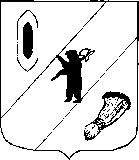 АДМИНИСТРАЦИЯ ГАВРИЛОВ-ЯМСКОГОМУНИЦИПАЛЬНОГО РАЙОНАПОСТАНОВЛЕНИЕ29.06.2020 № 484О  проведении  на территории Гаврилов-Ямскогомуниципального района месячника безопасностилюдей на водных объектахВ целях обеспечения безопасности людей и сокращения количества несчастных случаев на водных объектах в летний период, на основании Распоряжения Губернатора Ярославской области № 085-р от 28.05.2020 года, руководствуясь ст.26 Устава Гаврилов-Ямского муниципального района Ярославской области,АДМИНИСТРАЦИЯ МУНИЦИПАЛЬНОГО РАЙОНА  ПОСТАНОВЛЯЕТ:1. Провести с 01 июля 2020 года месячник безопасности людей на водных объектах на территории Гаврилов-Ямского муниципального района.2. Утвердить прилагаемый план проведения месячника (Приложение).3. Рекомендовать главам поселений в целях предотвращения несчастных случаев на водных объектах:3.1. Разработать и утвердить планы проведения месячника безопасности людей на водных объектах на территории поселений.3.2. Организовать руководство и контроль за проведением месячника безопасности людей на водных объектах на территории поселений.3.3. Выполнить необходимые мероприятия по установлению должного контроля за местами массового скопления людей вблизи и на водоемах.3.4. В соответствии с Правилами охраны жизни людей на водных объектах Ярославской области, утвержденных постановлением Администрации Ярославской области от 22.05.2007 года № 164, разместить на берегах водоемов специальные информационные знаки (аншлаги) о запрете купания. 3.5. Провести профилактическую, агитационную и разъяснительную работу среди населения о необходимости соблюдения правил безопасного поведения на водных объектах в летний период.4. Начальнику Управления образования, руководителям детских учреждений дополнительного образования, школьных городских лагерей провести занятия (инструктажи) по соблюдению правил безопасного поведения на водных объектах в летний период и мерам оказания первой помощи.5. Главному редактору «Редакция районной газеты «Гаврилов-Ямский вестник» и местного телевещания» опубликовать материалы по правилам поведения людей на водных объектах.6. Контроль за выполнением постановления возложить на первого заместителя Главы Администрации Гаврилов-Ямского муниципального района Забаева А.А.7. Опубликовать настоящее постановление в районной массовой газете «Гаврилов-Ямский вестник» и разместить на официальном сайте Администрации Гаврилов-Ямского муниципального района.8. Постановление вступает в силу с момента его подписания.Глава муниципального района                                                             А.А. КомаровПриложение к постановлению Администрации  Гаврилов-Ямскогомуниципального    района                      					    от 29.06.2020 № 484ПЛАНпроведения месячника безопасности на водных объектах в летний период 2020 года на территории Гаврилов-Ямского муниципального района№МероприятияОтветственныйза исполнение1Провести совещание с главами поселений по организации проведения месячника безопасности на водных объектахпервый заместитель Главы Администрации МР2Организовать среди населения информационно-пропагандистскую работу по соблюдению первичных мер безопасности на воде, обратив особое внимание на период купанияГлавы поселений 3Разместить на берегах водоемов специальные информационные знаки (аншлаги) о запрете купанияГлавы поселений 4Организация и проведение с несовершеннолетними занятий и инструктажей по правилам поведения на водных объектах в летний период и о принимаемых мерах по оказанию первой помощиНачальник Управления образования Администрации МР, руководители детских учреждений дополнительного образования5Организовать освещение месячника безопасности в местной печатиГлавный редактор районной газеты, начальник отдела по МП, ГО и ЧС Администрации МР6Подвести итоги проведения месячника безопасности на водных объектах в летний период 2020 годаНачальник отдела по МП, ГО и ЧС Администрации МР